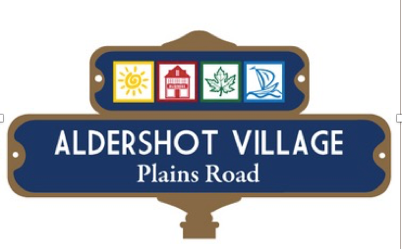 Aldershot Village BIA - Board of DirectorsMeeting MinutesThursday, July 14thth 2016Present: Kelvin Galbraith – ChairKiara Galbreath Miriam MulkewichSonia Pagliuso Councilor Rick CravenStaff: Judy Worsley – Executive DirectorAndrea Dodd – Social Media CoordinatorRegrets: Melissa Diamond, Candise Nicholson, Inge Sharge, Shirlea Crook Call to Order at 7:30Meeting Chaired by: Kelvin GalbraithApproval of Past Minutes – Thursday, June 9th 2016Motion by: Miriam MulkewichSecond by: Rick CravenMotion CarriedApproval of Agenda: Sonia Pagliuso, Rick CravenKelvin Galbraith - Chairs RemarksSnap’d would like to work with us.Create an Aldershot Page to sell to members for advertising.  No cost to the BIA but they would use our branding.Bike racks were delivered this week to Fitness Firm and Integrative Touch.They City has informed us that they have 9 left.  We will inform the membership with a newsletter that they can apply to have one at their business.SOBI bikes are coming this way.  Rosa Bustamante will be in charge of thisCouncilor Craven ReportCity Council - Official Plan review report impact.Identifies Aldershot GO as a main priority for urban growth.The COB Concedes that the issue of whether we should rezone Filmandale area is a yes.Mobility Hub study will take two years but Aldershot will be at the head of that study.Complaints about new median on Plains Road.IKEA 25th Anniversary is coming up in July and they are staying in Aldershot.Cooke & Plains public meeting – Main issue raised was parking from adjacent property owners.Developer of Esso, near RBG – Enthusiastic about this and an application to the city is coming.New wrap around looks fabulous and there are now 4.  ACHR has established a reserve fund to replace when they need to be replaced.Lots of talk about a new wave of intensification and renewal. Coming in the next 5 years.City Hall negotiations with Solid Gold continue with the city.Lots of exciting activity coming up!Judy Worsley - Executive Director ReportDiscussed Strategic Planning Meeting Outcome.Much discussion about parking now and in the future.  We need to know what we actually have before we decide what we need.Recognize that Aldershot isn’t the ideal community yet but it will be.Rick Craven – Wise to have Executive Director meet with whomever is necessary to have a parking audit done.A survey will go out to the membership re: parking as a starting point.Events & Festivals In talks with the Executive Director of Canadian Food Truck Festival.  Hoping to bring something in August 2107.Heritage Committee of Burlington – Hoping to put up a display honoring Aldershot Corners history.  This would be a joint venture with the City and would assist in beautification.  This would be part of the 2017 budget.ACHR would also like us to consider a plaque with their past winners at this corner.ACHR and the BIA would like to add a special business award as part of their event.Opportunity for a Classic Car event at RBG with Leslie Bullock. A monthly event which the BIA would be involved. Judy Worsley will dig a bit further into this.RBG is also interested in discussing a market in Aldershot with the BIA.  They have a very active group of volunteers to partner with.Rick Craven – Let’s continue to talk about this and see where it goes.Email situation has been handled and we are all caught up.  Both addresses work now.judy@aldershotbia.com & info@aldershotbia.com Andrea Dodd - Social Media Report Report back next meeting re: website portal meetingMembers Report – Will compile so that we have at the AGMTreasurers Report – No questions or concerns.Meeting Adjourned:   9am, Thank you.Next Meeting: Thursday, August 11th at LaSalle Park Retirement, 7:30am.Please note that all information presented by Guest Speakers is to be considered confidential.